УТВЕРЖДЕН распоряжением председателя Контрольно-ревизионной комиссии муниципального образования«Монастырщинский район» Смоленской областиот 29 мая 2023 г. № 34-р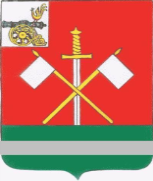 КОНТРОЛЬНО-РЕВИЗИОННАЯ КОМИССИЯМУНИЦИПАЛЬНОГО ОБРАЗОВАНИЯ «МОНАСТЫРЩИНСКИЙ РАЙОН» СМОЛЕНСКОЙ ОБЛАСТИ СТАНДАРТ ОРГАНИЗАЦИИ ДЕЯТЕЛЬНОСТИ СОД-3 «Проведение Контрольно-ревизионной комиссией муниципального образования «Монастырщинский район» Смоленской области совместных или параллельных контрольных и экспертно-аналитических мероприятий с контрольно-счетными органами Российской Федерации» (вводится в действие с 01.01.2023 до его отмены) п. Монастырщина2023 год Содержание Общие положения .................................................................................................. 3Содержание совместных или параллельных 	контрольных и 	экспертно-аналитических мероприятий ........................................................................................... 4Планирование совместных или параллельных контрольных и экспертно-аналитических мероприятий ........................................................................................... 4Подготовка и подписание Решения, программы проведения совместных или параллельных контрольных мероприятий ...................................................................... 6Оформление распоряжения о проведении совместных или параллельных контрольных и экспертно-аналитических мероприятий ................................................ 7 Проведение 	совместных 	или 	параллельных 	контрольных 	и экспертно-аналитических мероприятий ....................................................................... 8 Оформление результатов совместных или параллельных контрольных и экспертно-аналитических мероприятий ......................................................................... 9 Приложение Образец оформления Решения о проведении совместного или параллельного контрольного или экспертно-аналитического мероприятия Контрольно-ревизионной комиссией муниципального образования «Монастырщинский район» Смоленской области и контрольно-счетным органом Общие положенияСтандарт организации деятельности «Проведение Контрольно-ревизионной комиссией муниципального образования «Монастырщинский район» Смоленской области совместных или параллельных контрольных и экспертно-аналитических мероприятий с контрольно-счетными органами Российской Федерации» (далее – Стандарт) разработан в соответствии с Федеральным законом от 07.02.2011 № 6-ФЗ «Об общих принципах организации и деятельности контрольно-счетных органов субъектов Российской Федерации и муниципальных образований», Положением о Контрольно-ревизионной комиссии муниципального образования «Монастырщинский район» Смоленской области, Регламентом Контрольно-ревизионной комиссии муниципального образования «Монастырщинский район» Смоленской области, Общими требованиями к стандартам внешнего государственного и муниципального аудита (контроля) для проведения контрольных и экспертно-аналитических мероприятий контрольно-счетными органами субъектов Российской Федерации и муниципальных образований (утв. постановлением Коллегии Счетной палаты РФ от 29.03.2022       № 2ПК) (вместе с «Требованиями к структуре стандарта внешнего государственного и муниципального аудита (контроля) для проведения контрольных и экспертно-аналитических мероприятий контрольно-счетными органами субъектов Российской Федерации и муниципальных образований»). Целью настоящего Стандарта является регламентация деятельности Контрольно-ревизионной комиссии муниципального образования «Монастырщинский район» Смоленской области (далее – Контрольно-ревизионная комиссия) по организации и проведению совместных или параллельных контрольных и экспертно-аналитических мероприятий с контрольно-счетными органами Российской Федерации (далее – контрольно-счетные органы). Проведение совместных или параллельных контрольных и экспертно-аналитических мероприятий с контрольно-счетными органами осуществляется в соответствии с требованиями Регламента Контрольно-ревизионной комиссии, стандарта внешнего государственного финансового контроля Счетной палаты Российской Федерации СФК 101 «Общие правила проведения контрольного мероприятия» (далее - стандарт СФК 101), стандарта внешнего государственного финансового контроля Счетной палаты Российской Федерации СФК 102 «Проведение экспертно-аналитического мероприятия» (далее - стандарт СФК 102), стандарта организации деятельности Счетной палаты Российской Федерации        СОД 15 «Проведение Счетной палатой Российской Федерации совместных или параллельных контрольных и экспертно-аналитических мероприятий с контрольно-счетными органами Российской Федерации». Задачами Стандарта являются: определение порядка организации и подготовки совместных или параллельных контрольных и экспертно-аналитических мероприятий, взаимодействия Контрольно-ревизионной комиссии с контрольно-счетными органами (далее - Стороны) в процессе их проведения; установление требований по оформлению результатов совместных или параллельных контрольных и экспертно-аналитических мероприятий, порядка их рассмотрения. 1.4. Правовой основой участия Контрольно-ревизионной комиссии в совместных или параллельных контрольных и экспертно-аналитических мероприятиях с контрольно-счетными органами являются:Федеральный закон от 07.02.2011 № 6-ФЗ «Об общих принципах организации и деятельности контрольно-счетных органов субъектов Российской Федерации и муниципальных образований»; Регламент Контрольно-ревизионной комиссии;соглашения о сотрудничестве между Контрольно-ревизионной комиссией и Контрольно-счетной палатой Смоленской области, Контрольно-ревизионной комиссией и контрольно-счетными органами муниципальных образований Российской Федерации.1.5. Решения по вопросам организации и проведения совместных или параллельных контрольных и экспертно-аналитических мероприятий, не урегулированным настоящим Стандартом, принимаются Контрольно-ревизионной комиссией по представлению ответственных за их проведение.2. Содержание совместных или параллельных контрольных и экспертно-аналитических мероприятий Совместные контрольные и экспертно-аналитические мероприятия - это форма организации контрольных и экспертно-аналитических мероприятий, осуществляемых Контрольно-ревизионной комиссией и контрольно-счетными органами на двусторонней или многосторонней основе в соответствии с решением и общей программой, в случае проведения контрольного мероприятия, по теме, предложенной Стороной-инициатором, и в согласованные сроки.Параллельные контрольные и экспертно-аналитические мероприятия - это форма организации контрольных и экспертно-аналитических мероприятий, осуществляемых Контрольно-ревизионной комиссией и контрольно-счетными органами по взаимному соглашению каждой из Сторон самостоятельно по раздельным программам, в случае проведения контрольного мероприятия, в согласованные сроки, с последующим обменом и использованием информации по результатам проведенного мероприятия. 3. Планирование совместных или параллельных контрольных и экспертно-аналитических мероприятий 3.1. Подготовка предложений Контрольно-ревизионной комиссии в адрес контрольно-счетных органов о проведении совместных или параллельных контрольных и экспертно-аналитических мероприятий при формировании плана работы Контрольно-ревизионной комиссии на очередной год. 3.1.1. Планирование совместных или параллельных контрольных и экспертно-аналитических мероприятий осуществляется в соответствии с:стандартом организации деятельности Счетной палаты 	Российской Федерации СОД 15 «Проведение Счетной палатой Российской Федерации совместных или 	параллельных контрольных 	и 	экспертно-аналитических мероприятий с контрольно-счетными органами Российской Федерации»; иными стандартами организации деятельности контрольно-счетных органов;Регламентом Контрольно-ревизионной комиссии. Должностные лица подготавливают предложения о проведении совместных или параллельных контрольных и экспертно-аналитических мероприятий на очередной год, направляют их за подписью председателя Контрольно-ревизионной комиссии в адрес контрольно-счетных органов до 10 октября года, предшествующего планируемому. Контрольно-счетные органы рассматривают полученные предложения и направляют в Контрольно-ревизионную комиссию свое решение об участии в проведении совместных или параллельных контрольных и экспертно-аналитических мероприятий. При получении от контрольно-счетного органа положительного ответа на предложение Контрольно-ревизионной комиссии о проведении совместного или параллельного 	контрольного 	и 	экспертно-аналитического 	мероприятия до 1 ноября года, предшествующего 	планируемому, 	инспектор 	Контрольно-ревизионной комиссии вносит данное предложение в проект плана работы Контрольно-ревизионной комиссии для последующего утверждения. 3.2. Рассмотрение предложений контрольно-счетных органов о проведении совместных или параллельных контрольных и экспертно-аналитических мероприятий, направляемых в адрес Контрольно-ревизионной комиссии при формировании плана работы Контрольно-ревизионной комиссии на очередной год. При поступлении в Контрольно-ревизионную комиссию предложений контрольно-счетных органов о проведении совместных или параллельных контрольных и экспертно-аналитических мероприятий до 10 октября года, предшествующего планируемому, председатель Контрольно-ревизионной комиссии поручает инспектору Контрольно-ревизионной комиссии подготовить предложения о возможности включения в проект плана работы на очередной год указанных мероприятий. Инспектор Контрольно-ревизионной комиссии, получивший поручение о рассмотрении обращения, вносит на рассмотрение одно из следующих решений: включить в проект плана работы Контрольно-ревизионной комиссии на очередной год проведение совместного или параллельного контрольного и экспертно-аналитического мероприятия в соответствии с предложением; учесть отдельные вопросы из предложения контрольно-счетного органа при проведении иных контрольных и экспертно-аналитических мероприятий, которые предусматриваются проектом плана работы Контрольно-ревизионной комиссии на очередной год; отклонить предложение контрольно-счетного органа. 3.2.3. При принятии Контрольно-ревизионной комиссией решения о проведении совместного или параллельного контрольного и экспертно-аналитического мероприятия в соответствии с предложением контрольно-счетного органа, руководителю контрольно-счетного органа направляется ответ, содержащий информацию о соответствующем решении. При принятии Контрольно-ревизионной комиссией решения об учете отдельных вопросов из предложения контрольно-счетного органа при проведении иных контрольных и экспертно-аналитических мероприятий, предусматриваемых в проекте плана работы Контрольно-ревизионной комиссии на очередной год, руководителю контрольно-счетного органа направляется ответ с соответствующим предложением. В случае получения согласия контрольно-счетного органа на предложение Контрольно-ревизионной комиссии, данные вопросы учитывают при подготовке предложений о включении в проект плана работы Контрольно-ревизионной комиссии на очередной год.Ответы, содержащие информацию о мероприятиях, включенных в проект плана работы Контрольно-ревизионной комиссии, направляются контрольно-счетному органу – инициатору предложений за подписью председателя Контрольно-ревизионной комиссии в срок не более 14 календарных дней со дня принятия решения Контрольно-ревизионной комиссии. 4. Подготовка и подписание решения, программы проведения совместных или параллельных контрольных мероприятий 4.1. Для проведения совместного или параллельного контрольного и экспертно-аналитического мероприятия Контрольно-ревизионная комиссия подписывает с контрольно-счетным органом соответствующее Решение о проведении совместного или параллельного контрольного и экспертно-аналитического мероприятия Контрольно-ревизионной комиссии с контрольно-счетными органами Российской Федерации (далее – Решение), в котором определяются: наименование контрольного и экспертно-аналитического мероприятия; предмет контрольного и экспертно-аналитического мероприятия; сроки проведения контрольного и экспертно-аналитического мероприятия; ответственные лица за проведение контрольного и экспертно-аналитического мероприятия и подписание итоговых документов; вопросы участия каждой из Сторон, исходя из их функций и контрольных полномочий, определенных соответствующим законодательством, а также с учетом соглашений между Контрольно-ревизионной комиссией и контрольно-счетными органами; порядок обмена информацией, оформления результатов контрольного и экспертно-аналитического мероприятия, в том числе форма, порядок подписания и согласования документов; порядок рассмотрения и утверждения решений о результатах контрольного и экспертно-аналитического мероприятия. Подписание Решения Сторонами может быть осуществлено установленным законом порядком, в том числе электронной цифровой подписью. Решение оформляется по форме согласно Приложения к настоящему Стандарту. Проведение совместного или параллельного контрольного мероприятия осуществляется в соответствии с его программой (далее – программа мероприятия). Подготовка программы мероприятия участниками со стороны Контрольно-ревизионной комиссии осуществляется в соответствии со стандартами финансового контроля, определяющими общие правила проведения контрольного и экспертно-аналитических мероприятий. В программе мероприятия дополнительно указываются:должностное лицо контрольно-счетного органа, ответственное за проведение совместного или параллельного мероприятия; дата согласования программы руководителем контрольно-счетного органа.Подготовка проекта программы мероприятия, проводимого по инициативе Контрольно-ревизионной комиссии, осуществляется инспектором Контрольно-ревизионной комиссии по согласованию с руководителем соответствующего контрольно-счетного органа.Подготовка проекта программы мероприятия, проводимого по инициативе контрольно-счетного органа, осуществляется контрольно-счетным органом – инициатором обращения по согласованию с инспектором Контрольно-ревизионной комиссии, ответственным за проведение данного совместного или параллельного мероприятия. При проведении совместного контрольного мероприятия и экспертно-аналитического мероприятия контрольные действия проводятся как сформированной рабочей группой из представителей Сторон на разных объектах контроля, так и рабочими группами каждой из Сторон на разных объектах контроля, что должно быть отражено в программе мероприятия.Программа мероприятия утверждается председателем Контрольно-ревизионной комиссии.При проведении параллельного контрольного мероприятия программы мероприятия утверждаются каждой Стороной самостоятельно, со стороны Контрольно-ревизионной комиссии – председателем Контрольно-ревизионной комиссии.5. Оформление распоряжения о проведении совместных или параллельных контрольных и экспертно-аналитических мероприятий Подготовка распоряжения о проведении совместных или параллельных контрольных и экспертно-аналитических мероприятий, осуществляется в порядке, установленном Регламентом Контрольно-ревизионной комиссии, регламентами контрольно-счетных органов, иными внутренними документами контрольно-счетных органов. В распоряжении Контрольно-ревизионной комиссии о проведении совместного или параллельного контрольного и экспертно-аналитического мероприятия дополнительно указываются: контрольно-счетный орган, участвующий в проведении совместного мероприятия; персональный состав проверяющих Контрольно-ревизионной комиссии и сотрудников контрольно-счетного органа, направляемых на объекты контроля.5.3. Распоряжение о проведении совместного или параллельного контрольного и экспертно-аналитического мероприятия, оформляется каждой Стороной самостоятельно в соответствии с внутренними нормативными документами Контрольно-ревизионной комиссии и документами контрольно-счетных органов.6. Проведение совместных или параллельных контрольных и экспертно-аналитических мероприятий Проведение совместных или параллельных контрольных и экспертно-аналитических мероприятий осуществляется в соответствии с общими положениями и требованиями к проведению контрольных и экспертно-аналитических мероприятий, определенными Регламентом Контрольно-ревизионной комиссии, стандартами СФК-1 «Общие правила проведения контрольного мероприятия»,        СФК-2 «Общие правила проведения экспертно-аналитического мероприятия», регламентами и стандартами контрольно-счетных органов, а также другими внутренними нормативными документами контрольно-счетных органов. Если совместное контрольное и экспертно-аналитическое мероприятие проводится по инициативе Контрольно-ревизионной комиссии, в случае формирования рабочих групп из представителей Сторон, руководство проведением данного контрольного мероприятия осуществляет руководитель совместного контрольного и экспертно-аналитического мероприятия от Контрольно-ревизионной комиссии, а если по инициативе контрольно-счетного органа, то руководитель мероприятия определяется по согласованию Сторон. При проведении параллельного контрольного и экспертно-аналитического мероприятия руководство осуществляется представителями каждой Стороны самостоятельно. В целях качественного проведения совместного или параллельного контрольного и экспертно-аналитического мероприятия Стороны осуществляют взаимодействие путем проведения рабочих совещаний и консультаций, обмена методическими документами и информацией, согласование методов проведения совместного или параллельного и экспертно-аналитического мероприятия и иное. В случае возникновения между Контрольно-ревизионной комиссией и контрольно-счетным органом разногласий по вопросам организации, проведения и оформления результатов совместного или параллельного контрольного и экспертно-аналитического мероприятия Стороны для их разрешения проводят переговоры и согласительные процедуры, взаимные консультации, обмен информацией и т.п.Передача информации, запрашиваемой другой Стороной в ходе проведения совместного контрольного и экспертно-аналитического мероприятия, отнесенной к государственной или иной охраняемой законом тайне, осуществляется в соответствии с законодательством Российской Федерации.7. Оформление результатов совместных или параллельных контрольных и экспертно-аналитических мероприятий Результаты контрольных мероприятий на объектах оформляются актами. Акты Контрольно-ревизионной комиссии оформляются в соответствии с требованиями Регламента Контрольно-ревизионной комиссии.В случае если совместное контрольное мероприятие на объекте проводилось рабочей группой из представителей Сторон, акт подписывается представителями участвующих Сторон. На объекте возможно составление нескольких актов, подписываемых рабочими группами из представителей Сторон.При проведении параллельного контрольного мероприятия акты составляются каждой Стороной самостоятельно в соответствии с регламентами контрольно-счетных органов.В случае несогласия проверяющего Контрольно-ревизионной комиссии или иного контрольного органа с отраженными в акте фактами он вправе при подписании акта указать на наличие своего особого мнения, которое является приложением к акту проверки. Особое мнение в письменном виде проверяющий подает в двухдневный срок должностному лицу контрольно-счетного органа, ответственному за проведение совместного или параллельного мероприятия.По результатам совместного контрольного мероприятия подготавливается отчет о результатах проведенного контрольного мероприятия в соответствии с Регламентом Контрольно-ревизионной комиссии под руководством руководителя контрольного мероприятия Контрольно-ревизионной комиссии, ответственного за его проведение.По результатам экспертно-аналитического мероприятия подготавливается заключение о результатах проведенного экспертно-аналитического мероприятия в соответствии с Регламентом Контрольно-ревизионной комиссии под руководством руководителя экспертно-аналитического мероприятия, ответственного за его проведение. Степень и форма участия представителей Контрольно-ревизионной комиссии, контрольно-счетного органа в подготовке отчета (заключения) и других документов, оформляемых по результатам совместного и параллельного мероприятия, согласовывается между Сторонами, участвующими в его проведении. Отчет (заключение) подписывается руководителем контрольного или экспертно-аналитического мероприятия Контрольно-ревизионной комиссии и руководителем контрольно-счетного органа. Подписание отчета (заключения) Сторонами может быть осуществлено установленным законом порядком, в том числе с использованием электронной цифровой подписи. По результатам параллельного контрольного и экспертно-аналитического мероприятия каждая из Сторон самостоятельно подготавливает отчет (заключение) о результатах проведенного контрольного и экспертно-аналитического мероприятия.Отчет (заключение) о результатах контрольного и экспертно-аналитического мероприятия Контрольно-ревизионной комиссии подписывается руководителем параллельного мероприятия Контрольно-ревизионной комиссии.Срок обмена итоговыми документами Сторон, форма и направление совместных итоговых документов оговариваются в Решении.При наличии соответствующих оснований по результатам совместных или параллельных контрольных и экспертно-аналитических мероприятий одновременно с отчетом (заключением) могут подготавливаться представления, предписания, информационные письма в соответствии с Регламентом Контрольно-ревизионной комиссии и стандартами внешнего муниципального финансового контроля.Отчет (заключение) о результатах совместного контрольного и экспертно-аналитического мероприятия направляется контрольно-счетному органу, участвующему в мероприятии, а также Главе муниципального образования, в представительный орган муниципального образования, представительный орган городских и (или) сельских поселений в соответствии с порядком, установленным Регламентом Контрольно-ревизионной комиссии.Контроль исполнения представлений и предписаний осуществляет инспектор Контрольно-ревизионной комиссии, ответственный за проведение совместного или параллельного контрольного и экспертно-аналитического мероприятия в соответствии с порядком, установленным Регламентом Контрольно-ревизионной комиссии.Приложениек Стандарту организации деятельности «Проведение Контрольно-ревизионной комиссией муниципального образования «Монастырщинский район» Смоленской области совместных или параллельных контрольных и экспертно-аналитических мероприятий с контрольно-счетными органами Российской Федерации»Образец оформления Решения о проведении совместного или параллельного контрольного или экспертно-аналитического мероприятия Контрольно-ревизионной 	комиссией муниципального образования 	«Монастырщинский район» Смоленской области и	контрольно-счетным органом. Решение о проведении ___________________________мероприятия_________________________________                           (совместное или параллельное)                                                  (контрольное, экспертно-аналитическое) Контрольно-ревизионной комиссии муниципального образования «Монастырщинский район» Смоленской области и ______________________________________________________ (наименование контрольно-счетного органа) «__» ______________ 20__ г.                                                                                    г. ________________Контрольно-ревизионная комиссия муниципального образования «Монастырщинский район» Смоленской  области и _________________________________________________________,                                                                                                             (наименование контрольно-счетного органа) именуемые в дальнейшем Сторонами, решили провести ____________________________________________________________________________________(совместное или параллельное)мероприятие _________________________________________________________________________(контрольное, экспертно-аналитическое)«____________________________________________________________________________»(наименование контрольного мероприятия) (далее - мероприятие), руководствуясь нижеследующим: Стороны исходят из того, что мероприятие послужит: _______________________________________________________________________________(указать, например: исполнения доходных и расходных статей бюджета муниципального образования, законность и своевременность движения этих средств) _________________________________________________________________________________________________________________________________________________________________________При подписании настоящего Решения определяются: сроки мероприятия - ____________________________________________________________организационные процедуры проведения мероприятия: _______________________________________________________________________________(указать составляющие подготовительного, основного и заключительного этапов контрольного мероприятия, требующие согласования)____________________________________________________________________________________________________________________________________________________________; порядок подготовки, согласования и утверждения программы: _____________________________________________________________________________________          (указать: ответственного за подготовку программы мероприятия, порядок согласования, сроки согласования и утверждения, внесение возможных изменений и т.д.) _____________________________________________________________________________________ _____________________________________________________________________________________порядок подготовки и принятия решений по результата мероприятия, не регламентированных нормативными правовыми документами Сторон ____________________________________________________________________________________(если таковые необходимы)____________________________________________________________________________________ При проведении мероприятия Стороны в пределах своих полномочий договариваются о порядке передачи необходимой информации. _____________________________________________________________________________________           (указать: на каких носителях передается информация, количество экземпляров, сроки передачи с каждого объекта контроля и т.п.) _____________________________________________________________________________________При обмене информацией в рамках настоящего Решения Стороны руководствуются законодательством о защите государственной тайны или иной конфиденциальной информации. Стороны при необходимости проводят координационные совещания, по результатам которых подписываются протоколы и принимаются конкретные решения по мероприятию._____________________________________________________________________________________                                        (указать: тема совещания, место проведения совещания, срок проведения  совещания и т.п.) ____________________________________________________________________________________. Оформление результатов контрольных мероприятий на объектах осуществляется в форме_____________________________________________________________________________________                                                                                                           (акты на объектах контроля) После проведения контрольного мероприятия одной Стороной в интересах другой Стороны Сторона, его проводившая, информирует другую Сторону о результатах этого контрольного мероприятия. _____________________________________________________________________________________ (указать: форму, сроки предоставления информации и т.п.) ____________________________________________________________________________________. Стороны, при необходимости, проводят консультации в целях обсуждения результатов контрольных мероприятий. _____________________________________________________________________________________ (указать: место проведения консультации, сроки проведения, выражение особого мнения) ____________________________________________________________________________________. 	6. 	По 	результатам 	проведения 	мероприятия подготавливается_____________________________________________________________________ (отчет или иное) порядок подготовки, согласования и утверждения которого осуществляется по согласованию Сторон. _____________________________________________________________________________________ (указать: порядок обмена итоговой информацией, ответственного исполнителя отчета, сроки исполнения отчета, сроки согласования, представления отчета на утверждение и проведение заседания Коллегии Счетной палаты и т.п.) _____________________________________________________________________________Объем и порядок предоставления дополнительных материалов мероприятий определяются по согласованию между Сторонами. _____________________________________________________________________________________ (указать: перечень дополнительных материалов, форма согласования дополнительных материалов, сроки согласования дополнительных материалов и т.п.) __________________________________________________________________________. По 	результатам 	проведения 	параллельного 	мероприятия подготавливается_____________________________________________________________________ (указывается форма итогового документа - отчет или иное) порядок подготовки, согласования и утверждения которого осуществляется по согласованию Сторон____________________________________________________________________________________Все изменения к настоящему Решению оформляются дополнительными письменными соглашениями и подписываются Сторонами. Настоящее Решение вступает в силу с момента подписания его обеими Сторонами и действует до окончания мероприятия. Действие Решения не может быть прекращено во время уже проводимого мероприятия до его полного завершения. Датой окончания мероприятия считается дата принятия Сторонами решения по результатам мероприятия. Совершено ____________ в _______________________________в _________ экземплярах.                                      дата                            	          место подписания ПредседательКонтрольно-ревизионной комиссии муниципального образования «Монастырщинский район» Смоленской области _____________________________________ (подпись/инициалы и фамилия/)От_____________________________________________________ (наименование контрольно-счетного органа)_______________________________________________________                                            (должность)_______________________________________________________   (подпись /инициалы и фамилия/)